En cas d’absence, si vous avez des documents à me faire parvenir,
merci de les mettre dans la boîte aux lettres en bas des escaliers 
derrière le porte-manteaux.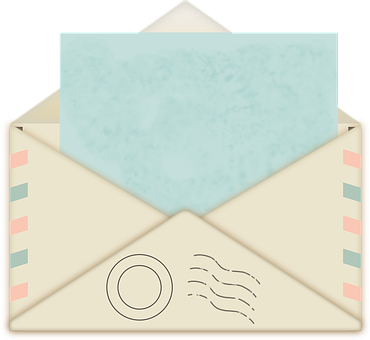 Marie-Hélène, secrétaireLUNDIMARDIJEUDIVENDREDI8H3012H008H3012H0012H3016H4513H0017H1513H0016H45